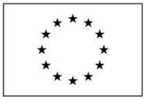 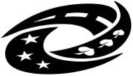 MINISTERSTVO PRO MÍSTNÍ ROZVOJ ČRKupní smlouvauzavřená podle § 2079 a násl. zákona č. 89/2012, občanský zákoník (dále jen „občanský
zákoník“) ve znění pozdějších předpisů mezi níže uvedenými smluvními stranamiMuzeum umění Olomouc, státní příspěvková organizacesídlo:	Denisova 47, 771	11 OlomoucIČO:	75079950DIČ:	CZ 75079950zastoupená:ve věcech smluvních: Mgr. Ondřej Zatloukal - ředitelve věcech technických:(jako „kupující“)aCOPY GENERAL TECHNOLOGY, s. r. o.sídlo:	Křížová 2598/4, Smíchov, 150 00 Praha 5IČO:	03846440DIČ:	CZ03846440bankovní spojení:	xxxčíslo účtu: xxxzastoupená:	Jakub Frišman - jednatelve věcech smluvních: Jakub Frišman - jednatel(jako „prodávající“)Předmět smlouvyPředmětem této smlouvy je závazek prodávajícího dodat kupujícímu 1 ks samostatně stojícího kompletu bezkontaktního skeneru uměleckých děl s využitím zejména pro obrazy dle specifikací uvedených v příloze č. 1 této smlouvy. Součástí předmětu smlouvy je i veškerý potřebný software pro provoz zařízení, přičemž součástí kupní ceny je i platba za časově neomezené potřebné licence k tomuto software.Součástí předmětu smlouvy je dodávka na místo plnění, dodávka podružného materiálu nutného pro zprovoznění zařízení, návody a příslušné technické listy nutné k provozování zařízení, instalace (vč. zapojení do digitalizační linky kupujícího), kalibrace a proškolení obsluhy (v rozsahu min. 1 pracovního dne).Prodávající není oprávněn dodatečně určit vlastnosti předmětu smlouvy, pokud je neurčí kupující.Ustanovení §	577 z. č. 89/2012 Sb. občanského zákoníku se nepoužije. Určenímnožstevního, časového, územního nebo jiného rozsahu v této smlouvě je pevně určeno v této smlouvě a soud není oprávněn do tohoto jakkoliv zasahovat.Prodávající bere na vědomí, že předmět smlouvy je spolufinancován prostřednictvím Integrovaného regionálního operačního programu v rámci 76. výzvy a že v případě porušení podmínek poskytnuté dotace vznikne kupujícímu významná škoda.Prodávající prohlašuje, že není obchodní společností, ve které veřejný funkcionář uvedený v § 2 odst. 1 písm. c) zákona č. 159/2006 Sb., o střetu zájmů, ve znění pozdějších předpisů (člen vlády nebo vedoucí jiného ústředního správního úřadu, v jehož čele není člen vlády), nebo jím ovládaná osoba vlastní podíl představující alespoň 25% účast společníka v obchodní společnosti. Prodávající bere na vědomí, že pokud je uvedené prohlášení nepravdivé, bude smlouva považována za neplatnou.Místo a doba plněníMístem plnění je sídlo kupujícího.Prodávající se zavazuje dodat kupujícímu předmět smlouvy dle čl. I. odst. 1 této smlouvy do 30 dnů od nabytí účinnosti smlouvyDodání předmětu smlouvyPředmět smlouvy pokládají smluvní strany za dodaný, jestliže je bez jakýchkoliv vad (i nebránících užívání) a dojde k jeho převzetí od zástupce prodávajícího, je předvedena jeho funkčnost a veškeré jeho vlastnosti. V případě, že předmět smlouvy je prodávajícím zasílán prostřednictvím zasílatele, dojde k tomuto převzetí až okamžikem převzetí kupujícím od zasílatele v místě plnění. Součástí dodávky je i dodání součástí i příslušenství nutných k užívání předmětu smlouvy vč. všech dokladů k tomuto užívání.Dokladem o splnění dodávky předmětu smlouvy podle této smlouvy je písemný předávací protokol podepsaný kupujícím.Kupní cenaKupující se zavazuje zaplatit za předmět smlouvy cenu ve výši 1 802 900,-- Kč (slovy: Jedenmilionosmsetdvatisícedevětset korun českých) včetně DPH v sazbě 21 %, DPH činí 312 900,- Kč.Cena uvedená v bodu 1 tohoto článku je nejvýše přípustná, zahrnuje veškeré náklady prodávajícího, včetně nákladů na dopravu, předvedení funkčnosti a vlastností. Žádné dodatečné poplatky nebudou účtovány. Změna kupní ceny je možná pouze v případě změny sazby DPHPlatební podmínkyPlatba za předmět koupě bude provedena bezhotovostním převodem na základě faktury vystavené po řádném dodání předmětu smlouvy dle čl. III. Splatnost faktury je 30 dnů od jejího doručení kupujícímuFaktura bude obsahovat specifikaci předmětu smlouvy. Faktura bude obsahovat náležitosti stanovené v zákonu č. 235/2004 Sb. o dani z přidané hodnoty, v platném znění. Součástí faktury bude jako příloha předávací protokol podepsaný kupujícím.Faktura musí být označena číslem projektu CZ 06 3 33/0 0/0 0/17_099/0007891V případě, že faktura nebude obsahovat dohodnuté či stanovené náležitosti, má kupující právo vrátit ji prodávajícímu ve lhůtě splatnosti k doplnění či opravě. Nová lhůta splatnosti počíná běžet ode dne opětovného doručení bezvadné faktury kupujícímu, přičemž kupující není po tuto dobu v prodlení s úhradou ceny.. Kupující neposkytuje na dodání předmětu koupě zálohy.. Prodávající prohlašuje, že není nespolehlivým plátcem dle z.č. 235/2004 Sb. Prodávající je povinen sdělit kupujícímu po uzavření smlouvy, že se stal nespolehlivým plátcem do 2 pracovních dnů, v případě porušení této povinnosti odpovídá kupujícímu za škodu, které mu v této souvislosti vznikne.. Zhotovitel prohlašuje, že bankovní účet uvedený v záhlaví této smlouvy je bankovním účtem zveřejněným ve smyslu zákona o DPH. V případě změny účtu zhotovitele je zhotovitel povinen doložit vlastnictví k novému účtu, a to kopií příslušné smlouvy nebo potvrzením peněžního ústavu; nový účet však musí být zveřejněným účtem ve smyslu předchozí věty.Prohlášení prodávajícíhoProdávající prohlašuje, že předmět smlouvy nemá žádné vady faktické ani právní, neváznou na něm zástavy ani žádná jiná práva třetích osob.Prodávající prohlašuje, že je oprávněn vlastnické právo k předmětu smlouvy převést na základě řádného titulu umožňujícího vznik vlastnického práva kupujícího a zánik veškerých případných práv třetích osob k předmětu smlouvy.Odpovědnost za vadyKupující je oprávněn reklamovat jak skryté vady, tak zjevné vady zboží, které se vyskytly při předávání zboží kupujícímu. Smluvní strany se dohodly, že za vadu se považuje i změna barvy skenování oproti běžnému standardu po dobu 5 let ode dne splnění předmětu smlouvy.Prodávající odpovídá kupujícímu za vady předmětu smlouvy v záruční době, která činí 5 let ode dne předání celého předmětu smlouvy tak, že předmět koupě bude mít smluvenou jakost, není-li smluvena tak jakost vhodnou pro účel obvyklý.Smluvní strany se dohodly, že záruka se vztahuje na veškeré vady předmětu koupě, a to i vady vzniklé běžným opotřebením, užíváním.Do záruční doby se nezapočítává doba, po kterou není možno předmět koupě řádně užívat v důsledku reklamované vady.Kupující je oprávněn reklamovat vadu i mailem na adresu servis@designjet.cz Prodávající je povinen zajistit hot-line pro potřeby reklamace či nutnosti servisu, a to min. v pracovní dny od 9 do 16 hod.Prodávající je povinen v záruční době zajišťovat pravidelné prohlídky předmětu smlouvy vč. zjištění jeho vad a jejich odstranění, a to v termínech dle doporučení výrobce, přehled těchto termínu je uveden v příloze této smlouvy.Prodávající je povinen 1 x ročně po dobu pěti let od splnění předmětu smlouvy provést kontrolu dodaných skenerů v sídle kupujícího za účelem zjištění, zda se projevila vada barvy dle čl. VII. odst. 1 této smlouvy a zároveň provést příslušnou kalibraci těchto skenerů. Termín provedení této kontroly je povinen sdělit písemně kupujícímu minimálně 7 dnů předem, pokud jej nesdělí do 30.11 každého roku, je kupující oprávněn tento termín stanovit sám a prodávající je povinen jej respektovat. Výsledky kontroly je prodávající povinen písemně sdělit kupujícímu do 3 dnů ode dne provedení kontroly a současně je povinen provést odstranění této vady v termínech uvedených v této smlouvy (dnem doručení oznámení o vadě dle čl. VII. odst. 8 smlouvy je den provedení kontroly dle tohoto čl. VII. odst. 7 této smlouvy).Prodávající je povinen reklamovanou vadu zahájit odstraňovat do 2 pracovních dnů ode dne doručení oznámení o vadě prodávajícímu a je povinen ji odstranit do 15 pracovních dnů ode dne oznámení, nedohodnou-li se smluvní strany jinak. V případě, že bude v prodlení s tímto odstraněním vady, je kupující oprávněn vadu odstranit sám, nebo prostřednictvím třetí osoby a takto vzniklé náklady prodávajícímu vyúčtovat. Smluvní strany se dohodly, že součástí těchto nákladů bude mj. cena za odstranění vady, kterou kupující uhradí třetí osobě.Smluvní strany se dohodly, že ustanovení tohoto článku se vztahují i na vady zjištěné během předání předmětu smlouvy.Sankce a odstoupení od smlouvyV případě prodlení prodávajícího s dodáním předmětu smlouvy je kupující oprávněn požadovat po prodávajícím smluvní pokutu ve výši 0,05 % z kupní ceny bez DPH za každý den prodlení.V případě prodlení kupujícího s úhradou předmětu smlouvy je prodávající oprávněn požadovat po kupujícím úrok z prodlení ve výši 0,05 % z dlužné částky za každý den prodlení.V případě prodlení prodávajícího s odstraněním vady, nebo provedením prohlídek dle čl. VII. odst. 7 této smlouvy je kupující oprávněn požadovat po prodávajícím smluvní pokutu ve výši 1.000,- Kč za každý den prodlení s odstraněním vady a každou vadu zvlášť.Podpisem této smlouvy obě strany stvrzují, že ke dni podpisu smlouvy nebylo mezi stranami sjednáno ústně žádné utvrzení dluhu. Toto utvrzení dluhu je možné sjednat pouze písemně dohodou obou stran.Podpisem této smlouvy obě strany stvrzují, že výše uvedené smluvní pokuty nejsou nepřiměřeně vysoké.Vedle práva na smluvní pokutu vzniká stranám právo i na náhradu škody, která převyšuje škodu krytou smluvními pokutami v plném rozsahu.Za podstatné porušení smlouvy, které zakládá právo kupujícího odstoupit od smlouvy (i částečně), se považuje zejména:předmět této smlouvy není dodán v takovém provedení, jak je uvedeno v této smlouvě, nebo technické parametry neodpovídají uživatelskému manuálu výrobkupři podstatném porušení této smlouvy, např. prodlení s dodáním předmětu smlouvy delší než 15 dnů, nebo prodlení s odstraněním nepodstatné vady delší než 10 dnů (nepodstatnou vadou se rozumí vada, která umožňuje použití předmětu smlouvy ke svému účelu bez jakýchkoli omezení),v záruční době se vyskytne neopravitelná vada nebo se vyskytne opakující se opravitelná vada (vada se objevila nejméně dvakrát) a prodávající ve lhůtě pro odstranění vady neposkytne kupujícímu náhradní plnění.Prodávající je oprávněn odstoupit od smlouvy v případě prodlení kupujícího s úhradou kupní ceny po dobu delší než 2 měsíce.Odstoupení od smlouvy musí být provedeno písemně a je účinné dnem doručení druhé smluvní straně.Ostatní ujednání. Prodávající je povinen uchovávat veškerou dokumentaci související s realizací této smlouvy vč. účetních dokladů minimálně do konce roku 2031. Pokud je v českých právních předpisech stanovena lhůta delší, je prodávající povinen dokumentaci vč. účetních dokladů uchovávat po dobu lhůty stanovené těmito právními předpisy.Prodávající je povinen minimálně do konce roku 2031 poskytovat kupujícímu, zaměstnancům nebo zmocněncům pověřených orgánů (Centrum pro regionální rozvoj, Ministerstvo pro místní rozvoj ČR, Ministerstvo financí ČR, Evropské komise, Evropského účetního dvora, Nejvyššího kontrolního úřadu, příslušného orgánu finanční správy a dalších oprávněných orgánů státní správy) požadované informace a dokumentaci související s realizací projektu a je povinen vytvořit výše uvedeným osobám podmínky k provedení kontroly vztahující se k realizaci projektu a poskytnout jim při provádění kontroly součinnost.Změny smlouvy mohou být prováděny pouze písemnou formou, a to dohodou stran Jestliže tato změna nebude provedena písemně, považuje se tato změna za neúčinnou. Ustanovení předchozí věty se neuplatní na změnu kontaktních údajů, která je účinná dnem jejího písemného oznámení druhé smluvní straně bez nutnosti uzavírání dodatku ke smlouvě Písemnost není dána, není-li písemnost jedné strany potvrzena písemně druhou stranou. Neplatnosti nedodržení této písemnosti se může kterákoliv strana domáhat i poté, co bylo z této smlouvy již plněno. V rozsahu této neplatnosti smlouvy jde o bezdůvodné obohacení.Veškeré úkony stran v souvislosti se smluvním vztahem vyplývajícím z této smlouvy musí být provedeny písemněPři výkladu ujednání smluvního vztahu dle této smlouvy se nepřihlíží k obecným obchodním zvyklostem oboru prodávajícího a k obecným obchodním zvyklostem, pokud s nimi prodávající kupujícího písemně neseznámil nejpozději v okamžik podpisu této smlouvy.Okamžikem nabytí účinnosti smlouvy zanikají jakékoliv úkony kterékoliv strany, které se od této smlouvy obsahově odlišují a které by zakládaly kterékoliv straně nárok na náhradu škody, nabytím účinnosti této smlouvy se tyto úkony ruší bez nároku na náhradu škody v souvislosti s tímto zrušením bez ohledu na to, zda o této škodě v okamžiku podpisu smlouvy strana věděla či nikoli.Postoupení této smlouvy je vyloučeno.Smluvní strany okamžikem podpisu této smlouvy na sebe převzaly dle § 1765 Sb. z.č. 89/2012 Sb. nebezpečí změny okolností. Obě strany před podpisem smlouvy zvážily plně hospodářskou, ekonomickou i faktickou situaci a jsou si plně vědomy okolností učinění závazku a jejího přijetí. Smlouvu tak nelze měnit rozhodnutím soudu.Zveřejnění smlouvy v Registru smluvSmluvní strany potvrzují, že tato smlouva se řídí z.č. 340/2015 Sb., o registru smluv a podléhá zveřejnění v registru smluvSmluvní strany souhlasí se zveřejněním celé této smlouvy v registru smluvSmluvní strany se dohodly, že smlouvu ke zveřejnění zašle do registru smluv kupující, avšak ke zveřejnění této smlouvy je oprávněna kterákoliv ze stran, proto pokud nedojde ke zveřejnění této smlouvy do tří měsíců ode dne jejího podpisu, a smlouva tak pozbude účinnosti, nemají vůči sobě strany nárok na náhradu škody.Smluvní strany se dohodly na těchto následcích spojených s povinností zveřejnit smlouvu v registru smluv a zrušením smlouvy dle § 7 z.č. 340/2015 Sb., v případě její neregistrace do tří měsíců ode dne jejího uzavření:žádná ze stran nemá nárok na náhradu škody v případě zrušení smlouvy dle § 7 z.č. 340/2015 Sbžádná ze stran není oprávněna začít plnit dle této smlouvy přede dnem jejího zveřejnění v registru smluv V případě, že kterákoliv strana přede dnem jejího zveřejnění plnila, byť z části, a tato smlouva byla zrušena dle § 7 odst. 1 z.č.340/2015 Sb., nemá strana nárok na vrácení plnění v jakákoliv formě (ani bezdůvodného obohacení).v případě, že tato smlouva bude zrušena dle § 7 odst. 1 z.č. 340/2015 Sb. (nezveřejnění smlouvy do tří měsíců ode dne jejího uzavření), veškerá práva a povinnosti z této smlouvy zanikají. V případě, že kterákoliv strana ze smlouvy plnila, byť z části, nemá strana nárok na vrácení plnění v jakákoliv formě (ani bezdůvodného obohacení).prodávající bere na vědomí, že v důsledku tohoto zrušení smlouvy kupující musí provést na předmět smlouvy nové zadávací řízení dle z.č. 134/2016 Sb. a prodávajícímu nevzniká nárok na uzavření nové smlouvy na tento předmět smlouvy, pokud jeho nová nabídka v novém zadávacím řízení nebude vybrána jako nejvýhodnější a nesplní další povinností dle z.č. 134/2016 Sb. a zadávacích podmínek pro uzavření smlouvy.Závěrečná ustanoveníPřílohou této smlouvy jsou minimální technické parametry dodávaných skenerů.Tato smlouva je vyhotovena v jednom elektronicky podepsaném vyhotovení.Strany se dohodly, že veškeré své vztahy vyplývající z této smlouvy podřizují občanskému zákoníku a občanskému soudnímu řádu, přičemž příslušným soudem je soud dle sídla kupujícího.Tato smlouva nabývá platnosti dnem jejího podpisu oprávněnými zástupci obou smluvních stran a účinnosti dnem jejího uveřejnění v registru smluv.Smluvní strany svými podpisy na této smlouvě stvrzují, že posoudily obsah této smlouvy, neshledal ji rozporným a tuto podepisují v souladu s § 4 z.č. 89/2012 Sb. a že s celým obsahem smlouvy souhlasí.Smluvní stany svými podpisy na této smlouvě stvrzují, že tato byla podepsána dle jejich svobodné a vážné vůle, prosté omylu, nikoli v tísni a za nápadně nevýhodných podmínek.Příloha č. 1: Technická specifikaceObjednatel stanovuje minimální technické parametry požadované dodávky. V případě, že je u minimálně požadovaných parametrů uvedeno Ano, má se za to, že daná funkce je v dodávce obsažena a je zároveň součástí dodávky a kupní ceny.Bezkontaktní skener uměleckých dělBezkontaktní skener uměleckých dělNabízené hodnotytypbezkontaktní samostatně stojícíAnoDruh snímaného objektumin. využití pro obrazy (olejomalby a akryly, akvarely, pastely), grafiky, mince, medaile apod.AnoMinimální rozměr skenovaného díla850 x 2000 x 200 mm (v x d x h)914x2000x200 (vxdx h)3D snímáníAno, skener musí snímat plastické vlastnosti materiálůAnoPožadavky na osvětleníběžné podmínky bez nutnosti zvláštního osvětlování nebo zatemněníAnosnímací prvekCCD senzorAnominimální výška roviny zaostřenímin. 100 mmAnoSkenováníbezkontaktní bez jakéhokoli kontaktu jakékoli části skeneru či jeho příslušenství s exponovanou částí uměleckého díla (tzn. Malbou, kresbou apod.)Anozdroj světlabez UV a IR, min. životnost 40 000 hodinAnorozlišenímin. 600 dpi (optické)600 x 600 dpiostřeníAutomatické nebo motorizované zaostření, ovládané softwarověAnovýstupní formátymin. tiff, jpeg, jpeg 2000, PNG, PDF, vícestránkový PDFAnovstup skenováníbarva 48 bitů, šedá 16 bitůAnokvalita skenovánív souladu s normou FADGI a ISO 19264-1 (zadavatel umoňuje nabídnout řešení, které kvalitativně odpovídá těmto normám, což bude doloženo v nabídce. )Ano - ISO 19264-1 level Bkontrola obrazuzobrazení skenu na monitoru min. velikosti 24" - součást dodávky (v případě, že není součástí samotného skeneru)Anokalibrace bílé barvyautomatickáAnořízení ICC profiluAnoAno